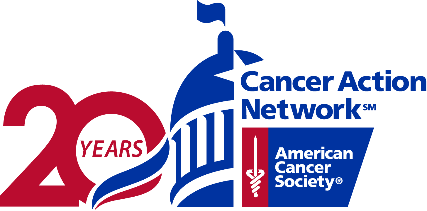 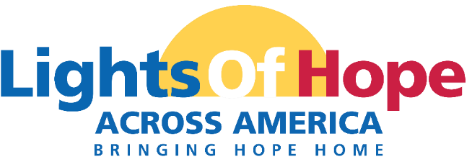 Dear NAME,On September 18th, 2021 the American Cancer Society Cancer Action Network (ACS CAN) will host its 11th annual Lights of Hope event.  Each light of hope honors loved ones who have survived cancer and remembers those we’ve lost. The displays in communities from coast to coast will send a clear and impactful message to lawmakers that fighting cancer must be a national priority – from increasing funding for lifesaving cancer research to ensuring that all Americans in all communities have access to quality, affordable cancer care.This year’s event will culminate in a special ceremony on September 18 that will be livestreamed through Facebook and the ACS CAN website. This one-of-a-kind virtual event will also provide participants with opportunities to contact their members of Congress and share their at-home displays on social media and with fellow participants. 
This event is very powerful and meaningful to all. Your support will help us light hope in our local community.  We invite you to support the Lights of Hope event in the following ways:Platinum Sponsor - $1,000100 Lights of Hope bags to be personalizedCompany name listed as Platinum Sponsor on STATE webpageLogo featured on two lawn signs to be displayed in your communityLogo recognition on ACS CAN STATE social media pagesRecognition in ACS CAN’s annual Advocacy Accomplishments reportOpportunity for name recognition in local press releaseGold Sponsor - $50050 Lights of Hope bags to be personalizedCompany name listed as Gold Sponsor on STATE webpageLogo featured on lawn sign to be displayed in your community Recognition on ACS CAN STATE social media pagesRecognition in ACS CAN's annual Advocacy Accomplishments ReportSilver Sponsor - $350 35 Lights of Hope bags to be personalizedName featured on lawn sign to be displayed in your communityName recognition on ACS CAN STATE social media pagesRecognition in ACS CAN's annual Advocacy Accomplishments ReportBronze Sponsor – $20020 Lights of Hope bags to be personalizedRecognition on ACS CAN STATE social media pagesThank you for considering this request. Please contact me if you have any questions or would like additional information.With regards,

NAME
TITLE
PERSONAL PAGE URL